ΤΕΧΝΟΛΟΓΙΚΟ ΕΚΠΑΙΔΕΥΤΙΚΟ ΙΔΡΥΜΑ (Τ.Ε.Ι.) Α.Μ.ΘΤΜΗΜΑ ΛΟΓΙΣΤΙΚΗΣ ΚΑΙ ΧΡΗΜΑΤΟΟΙΚΟΝΟΜΙΚΗΣΠΜΣ ‘ΛΟΓΙΣΤΙΚΗ, ΕΛΕΓΚΤΙΚΗ ΚΑΙ ΔΙΕΘΝΕΙΣ ΣΥΝΑΛΛΑΓΕΣ’ΔΙΠΛΩΜΑΤΙΚΗ ΔΙΑΤΡΙΒΗΤΙΤΛΟΣ ΔΙΠΛΩΜΑΤΙΚΗΣ ΕΡΓΑΣΙΑΣ, ΔΙΠΛΟ ΔΙΑΣΤΙΧΟ, ΜΕ ΚΕΦΑΛΑΙΑ ΓΡΑΜΜΑΤΑ, ΣΤΟΙΧΙΣΗ ΣΤΟ ΚΕΝΤΡΟτουΟνοματεπώνυμο φοιτητή (πάντα το μικρό όνομα πρώτο)Υπεύθυνος καθηγητής: Ονοματεπώνυμο καθηγητήΚαβάλα, μήνας, έτοςΕκπονηθείσα Διπλωματική Εργασία απαραίτητη
για τη λήψη του Μεταπτυχιακού Διπλώματος(η σελίδα αυτή θα πρέπει να είναι κενή –
σβήσε το περιεχόμενο της πριν τυπώσεις την εργασία)Οδηγίες για την χρήση του template:www.youtube.com/watch?v=pqXxodk8AM4    (ΔΕΙΤΕ ΜΕ!!!)Η εργασία σας θα γραφτεί στο συγκεκριμένο έγγραφο Word (template).Η εργασία εκτυπώνεται μόνο σε μια όψη της σελίδας μεγέθους A4 (21 x ). Οι τίτλοι των επιμέρους κεφαλαίων (Κεφάλαιο 1, Κεφάλαιο 2) πρέπει να είναι πάντα σε ξεχωριστή σελίδα. Μην χρησιμοποιείτε εσοχή στις παραγράφους. Οι παράγραφοι πρέπει να έχουν πλήρη στοίχιση.Η αρίθμηση ξεκινάει από την εισαγωγή της εργασίας. Στις προηγούμενες σελίδες υπάρχει λατινική αρίθμηση (η οποία ξεκινάει από την Αφιέρωση). Αν διατηρήσετε το κείμενο ως έχει, τα παραπάνω θα γίνουν αυτόματα.Μπορείτε να σβήνετε το κείμενο που ήδη υπάρχει και να γράφετε το δικό σας.Επίσης, μπορείτε να χρησιμοποιείτε το πινελάκι μορφοποίησης . Να αντιγράφετε, δηλαδή, την μορφοποίηση από ένα σημείο του template και να την εφαρμόζετε στο δικό σας κείμενο. Αυτό θα σας διασφαλίσει την τήρηση των κανόνων διαμόρφωσης και την απαραίτητη ομοιομορφία.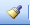 Προσοχή στις αλλαγές ενοτήτων. Χρειάζεται ιδιαίτερη προσοχή για να διαμορφώσετε σωστά το κείμενο. Πατήστε το κουμπί  για να δείτε τις εντολές διαμόρφωσης που ήδη υπάρχουν. Για παράδειγμα, πατήστε το ενώ είστε στην συγκεκριμένη σελίδα. Θα διαπιστώσετε πως η (αόρατη) εντολή που υπάρχει στο τέλος της αναγράφει “Αλλαγή ενότητας (Στην επόμενη Σελίδα). Ενημερωθείτε για τις αλλαγές ενοτήτων από σημειώσεις εκμάθησης του word. Ανάλογα με τις ενότητες που έχουμε ορίσει διαμορφώνουμε και οι κεφαλίδες, τα υποσέλιδα, κτλ.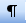 ΤΕΧΝΟΛΟΓΙΚΟ ΕΚΠΑΙΔΕΥΤΙΚΟ ΙΔΡΥΜΑ (Τ.Ε.Ι.) Α.Μ.ΘΤΜΗΜΑ ΛΟΓΙΣΤΙΚΗΣ ΚΑΙ ΧΡΗΜΑΤΟΟΙΚΟΝΟΜΙΚΗΣΠΜΣ ‘ΛΟΓΙΣΤΙΚΗ, ΕΛΕΓΚΤΙΚΗ ΚΑΙ ΔΙΕΘΝΕΙΣ ΣΥΝΑΛΛΑΓΕΣ’ΔΙΠΛΩΜΑΤΙΚΗ ΔΙΑΤΡΙΒΗΤΙΤΛΟΣ ΔΙΠΛΩΜΑΤΙΚΗΣ ΕΡΓΑΣΙΑΣ, ΔΙΠΛΟ ΔΙΑΣΤΙΧΟ, ΜΕ ΚΕΦΑΛΑΙΑ ΓΡΑΜΜΑΤΑ, ΣΤΟΙΧΙΣΗ ΣΤΟ ΚΕΝΤΡΟτουΟνοματεπώνυμο φοιτητήΥπεύθυνος καθηγητής: Ονοματεπώνυμο καθηγητήΚαβάλα, μήνας, έτοςΕκπονηθείσα Διπλωματική Εργασία απαραίτητη
για τη λήψη του Μεταπτυχιακού ΔιπλώματοςΗ παρούσα διπλωματική εργασία
εγκρίνεται για παρουσίαση.Ονοματεπώνυμο επιβλέποντα καθηγητή,Υπογραφή: ………………………………………..Ημερομηνία: ………………………………………..Copyright © Ονοματεπώνυμο Φοιτητή, έτοςΜε επιφύλαξη κάθε δικαιώματος. All rights reserved.Η παρούσα διπλωματική εργασία εκπονήθηκε στο πλαίσιο των απαιτήσεων του Προγράμματος Μεταπτυχιακών Σπουδών ‘Λογιστική, Ελεγκτική και Διεθνείς Συναλλαγές’ του Τμήματος Λογιστικής και Χρηματοοικονομικής του ΤΕΙ Α.Μ.Θ.. Η έγκριση της δεν υποδηλώνει απαραιτήτως και την αποδοχή των απόψεων του συγγραφέα εκ μέρους του ΤΕΙ Α.Μ.Θ..Βεβαιώνω ότι είμαι αποκλειστικός συγγραφέας της παρούσας μεταπτυχιακής διπλωματικής εργασίας και ότι κάθε βοήθεια που είχα για την προετοιμασία της είναι πλήρως αναγνωρισμένη και αναφέρεται στην εργασία.Βεβαιώνω, επίσης, ότι έχω σαφώς αναφέρει όλες τις δευτερογενείς πηγές συλλογής δεδομένων τις οποίες χρησιμοποίησα για την συγγραφή της παρούσας εργασίας. Το κείμενο της εργασίας είναι γραμμένο με τα δικά μου λόγια και δεν αποτελεί προϊόν λογοκλοπής από τρίτες πηγές. Σε περίπτωση αυτούσιας αντιγραφής προτάσεων από τρίτες πηγές έχω χρησιμοποιήσει εισαγωγικά.Ονοματεπώνυμο φοιτητή,Υπογραφή: ………………………………………..Ημερομηνία: ………………………………………..ΑΦΙΕΡΩΣΗΗ αφιέρωση είναι προαιρετική: Σε περίπτωση που δεν συμπεριλάβετε αφιέρωση, σβήστε την συγκεκριμένη σελίδα. Προσοχή στην διατάραξη της αρίθμησης των σελίδων που είναι δυνατόν να προέλθει από την συγκεκριμένη διαγραφή. Σε περίπτωση που συμπεριλάβετε αφιέρωση, σβήστε το κείμενο που διαβάζετε αυτή την στιγμή και αντικαταστήστε το με το κείμενο της αφιέρωσης σας. Μην αλλάξετε την μορφοποίηση του υπάρχοντος κειμένου: Times New Roman, 12, διάστιχο 1,5, διάστημα πριν και μετά ίσο με 6.ΠΡΟΛΟΓΟΣ - ΕΥΧΑΡΙΣΤΙΕΣΗ ενότητα ‘Πρόλογος - Ευχαριστίες’ είναι προαιρετική: Σε περίπτωση που δεν την συμπεριλάβετε, σβήστε την συγκεκριμένη σελίδα. Προσοχή στην διατάραξη της αρίθμησης των σελίδων που είναι δυνατόν να προέλθει από την συγκεκριμένη διαγραφή. Σε περίπτωση που συμπεριλάβετε την συγκεκριμένη ενότητα, σβήστε το κείμενο που διαβάζετε αυτή την στιγμή και αντικαταστήστε το με το κείμενο που επιθυμείτε. Μην αλλάξετε την μορφοποίηση του υπάρχοντος κειμένου: Times New Roman, 12, διάστιχο 1,5, διάστημα πριν και μετά ίσο με 6.Τίτλος Διπλωματικής εργασίαςΟνοματεπώνυμο φοιτητή, e-mail φοιτητήΤΕΙ Ανατολική Μακεδονίας και Θράκης, Τμήμα Λογιστικής και Χρηματοοικονομικής,Π.Μ.Σ. ‘Λογιστική, Ελεγκτική και Διεθνείς Συναλλαγές’, έτοςΕπόπτης καθηγητής: Ονοματεπώνυμο ΚαθηγητήΠερίληψη:Η περίληψη δεν πρέπει να ξεπερνά τις 250 λέξεις. Πρέπει να είναι γραμμένη σε μια σελίδα. Διαμόρφωση της περίληψης: Times New Roman, 12, διάστιχο 1,5, διάστημα πριν και μετά ίσο με 6. Προσοχή: Η διαμόρφωση της εργασίας πρέπει να είναι ίδια με την διαμόρφωση του template. Έτσι, για παράδειγμα, ο τίτλος της διπλωματικής εργασίας στην συγκεκριμένη σελίδα πρέπει να είναι γραμμένος ως εξής: Times New Roman, 14, έντονη γραφή, διάστιχο 1,5, διάστημα πριν και μετά ίσο με 12. Μην αλλάξετε κάτι από την υπάρχουσα διαμόρφωση, απλώς αντικαταστήστε το κείμενο που υπάρχει με τα δικά σας στοιχεία.Λέξεις - Κλειδιά: Πρέπει να συμπεριλάβετε 3 με 5 λέξεις κλειδιά.Dissertation TitleFirst name Second name, e-mailEastern Macedonia Institute of Technology, Department of Accounting and Finance,Postgraduate Program ‘Accounting, Audit and International Transactions’, yearSupervisor: First name Second nameAbstract:Up to 250 words. In one page.Keywords: 3 to 5 keywords.ΠΙΝΑΚΑΣ ΠΕΡΙΕΧΟΜΕΝΩΝΤΙΤΛΟΣ 1 (ΤΙΤΛΟΙ  ΚΕΦΑΛΑΙΩΝ, ΚΤΛ)	NNΕπικεφαλίδα 1	nn	Επικεφαλίδα 2	nn	Επικεφαλίδα 3	nn	Επικεφαλίδα 4	nnΔημιουργήστε όσες επιπλέον γραμμές χρειάζεστε: Επιλέξτε μια γραμμή από τις παραπάνω έτοιμες γραμμές και κάντε αντιγραφή και επικόλληση. Στην συνέχεια αντικαταστήστε το υπάρχον κείμενο με τον αντίστοιχο τίτλο -επικεφαλίδα- της εργασίας σας. Ο Πίνακας Περιεχομένων είναι η τελευταία εργασία που κάνουμε πριν εκτυπώσουμε την εργασία μας. Μην ασχοληθείτε νωρίτερα, αφήστε τον Πίνακα Περιεχομένων για το τέλος (μην αγνοήσετε αυτή την οδηγία, θα το μετανιώσετε από άποψη σπατάλης χρόνου).ΚΑΤΑΛΟΓΟΣ ΠΙΝΑΚΩΝΠίνακας 1: Τίτλος Πίνακα	NNΠίνακας 2: Τίτλος Πίνακα	NNΔημιουργήστε όσες επιπλέον γραμμές χρειάζεστε: Επιλέξτε μια γραμμή από τις παραπάνω έτοιμες γραμμές και κάντε αντιγραφή και επικόλληση. Στην συνέχεια αντικαταστήστε το υπάρχον κείμενο με τον αντίστοιχο τίτλο του κάθε Πίνακα της εργασίας σας. Ο Κατάλογος Πινάκων είναι η τελευταία εργασία που κάνουμε πριν εκτυπώσουμε την εργασία μας. Μην ασχοληθείτε νωρίτερα, αφήστε τον για το τέλος. Αν δεν έχετε Πίνακες, σβήστε την συγκεκριμένη σελίδα. Προσοχή στην διατάραξη της αρίθμησης των σελίδων που είναι δυνατόν να προέλθει από την διαγραφή της συγκεκριμένης σελίδας.ΚΑΤΑΛΟΓΟΣ ΣΧΕΔΙΑΓΡΑΜΜΑΤΩΝΣχεδιάγραμμα 1: Τίτλος Σχεδιαγράμματος	NNΣχεδιάγραμμα 2: Τίτλος Σχεδιαγράμματος	NNΔημιουργήστε όσες επιπλέον γραμμές χρειάζεστε: Επιλέξτε μια γραμμή από τις παραπάνω έτοιμες γραμμές και κάντε αντιγραφή και επικόλληση. Στην συνέχεια αντικαταστήστε το υπάρχον κείμενο με τον αντίστοιχο τίτλο του κάθε Σχεδιαγράμματος της εργασίας σας. Ο Κατάλογος Σχεδιαγραμμάτων είναι η τελευταία εργασία που κάνουμε πριν εκτυπώσουμε την εργασία μας. Μην ασχοληθείτε νωρίτερα, αφήστε τον για το τέλος. Αν δεν έχετε Σχεδιαγράμματα, σβήστε την συγκεκριμένη σελίδα. Προσοχή στην διατάραξη της αρίθμησης των σελίδων που είναι δυνατόν να προέλθει από την διαγραφή της συγκεκριμένης σελίδας.ΣΥΝΤΟΜΟΓΡΑΦΙΕΣΝΠΔΔ: Νομικά Πρόσωπα Δημοσίου ΔικαίουΦΠΑ: Φόρος Προστιθέμενης ΑξίαςΦΕΚ: Φύλλο Εφημερίδας της ΚυβέρνησηςΚΕΚ: Κέντρα Επαγγελματικής ΚατάρτισηςΕΙΣΑΓΩΓΗΕισαγωγή > Είναι γραμμένη με βάση τις προδιαγραφές που δίνονται στον οδηγό εκπόνησης διπλωματικών εργασιών (είναι εξαιρετικά σημαντική η αυστηρή τήρηση των συγκεκριμένων σημείων).Το κείμενο είναι πάντα γραμμένο με γραμματοσειρά Times New Roman, 12, διάστιχο 1,5, διάστημα πριν και μετά ίσο με 6.ΚΕΦΑΛΑΙΟ 1: ΒΙΒΛΙΟΓΡΑΦΙΚΗ ΑΝΑΣΚΟΠΗΣΗ1.1. ΕισαγωγήΟι τίτλοι που έχουν την μορφή: 1.1., 1.2, 2.1., 2.2., γράφονται με: Times New Roman, 12, έντονη γραφή, διάστιχο 1,5, διάστημα πριν ίσο με 24 και διάστημα μετά ίσο με 6.Το κείμενο είναι πάντα γραμμένο με Times New Roman, 12, διάστιχο 1,5, διάστημα πριν και μετά ίσο με 6. Το κείμενο είναι πάντα γραμμένο με Times New Roman, 12, διάστιχο 1,5, διάστημα πριν και μετά ίσο με 6.1.2. Ιστορική αναδρομήΤο κείμενο είναι πάντα γραμμένο με Times New Roman, 12, διάστιχο 1,5, διάστημα πριν και μετά ίσο με 6. Το κείμενο είναι πάντα γραμμένο με Times New Roman, 12, διάστιχο 1,5, διάστημα πριν και μετά ίσο με 6. Το κείμενο είναι πάντα γραμμένο με Times New Roman, 12, διάστιχο 1,5, διάστημα πριν και μετά ίσο με 6. Το κείμενο είναι πάντα γραμμένο με Times New Roman, 12, διάστιχο 1,5, διάστημα πριν και μετά ίσο με 6.1.2.1. Αίτια της οικονομικής κρίσηςΟι τίτλοι που έχουν την μορφή: 1.2.1., 1.2.2, 2.1.1., 2.2.1., γράφονται με: Times New Roman, 12, έντονη και πλάγια γραφή, διάστιχο 1,5, διάστημα πριν ίσο με 24 και διάστημα μετά ίσο με 6. Θα προτείναμε να αποφύγετε τίτλους με περεταίρω ανάπτυξη.Το κείμενο είναι πάντα γραμμένο με Times New Roman, 12, διάστιχο 1,5, διάστημα πριν και μετά ίσο με 6. Το κείμενο είναι πάντα γραμμένο με Times New Roman, 12, διάστιχο 1,5, διάστημα πριν και μετά ίσο με 6. Το κείμενο είναι πάντα γραμμένο με Times New Roman, 12, διάστιχο 1,5, διάστημα πριν και μετά ίσο με 6. Το κείμενο είναι πάντα γραμμένο με Times New Roman, 12, διάστιχο 1,5, διάστημα πριν και μετά ίσο με 6.Το κείμενο είναι πάντα γραμμένο με Times New Roman, 12, διάστιχο 1,5, διάστημα πριν και μετά ίσο με 6. Το κείμενο είναι πάντα γραμμένο με Times New Roman, 12, διάστιχο 1,5, διάστημα πριν και μετά ίσο με 6.1.3. Επίδραση της οικονομικής κρίσης στην ΕυρώπηΤο κείμενο είναι πάντα γραμμένο με Το κείμενο είναι πάντα γραμμένο με Times New Roman, 12, διάστιχο 1,5, διάστημα πριν και μετά ίσο με 6. Οι πίνακες είναι γραμμένοι με βάση την διαμόρφωση που ακολουθεί:Πίνακας 1: Βασικοί οικονομικοί δείκτεςΤα σχεδιαγράμματα είναι γραμμένα με βάση την διαμόρφωση που ακολουθεί. Πιο συγκεκριμένα, κάθε Σχεδιάγραμμα πρέπει να έχει αριστερή στοίχιση. Για τον τίτλο του Σχεδιαγράμματος ισχύουν τα ίδια που ισχύουν και στον τίτλο κάθε Πίνακα.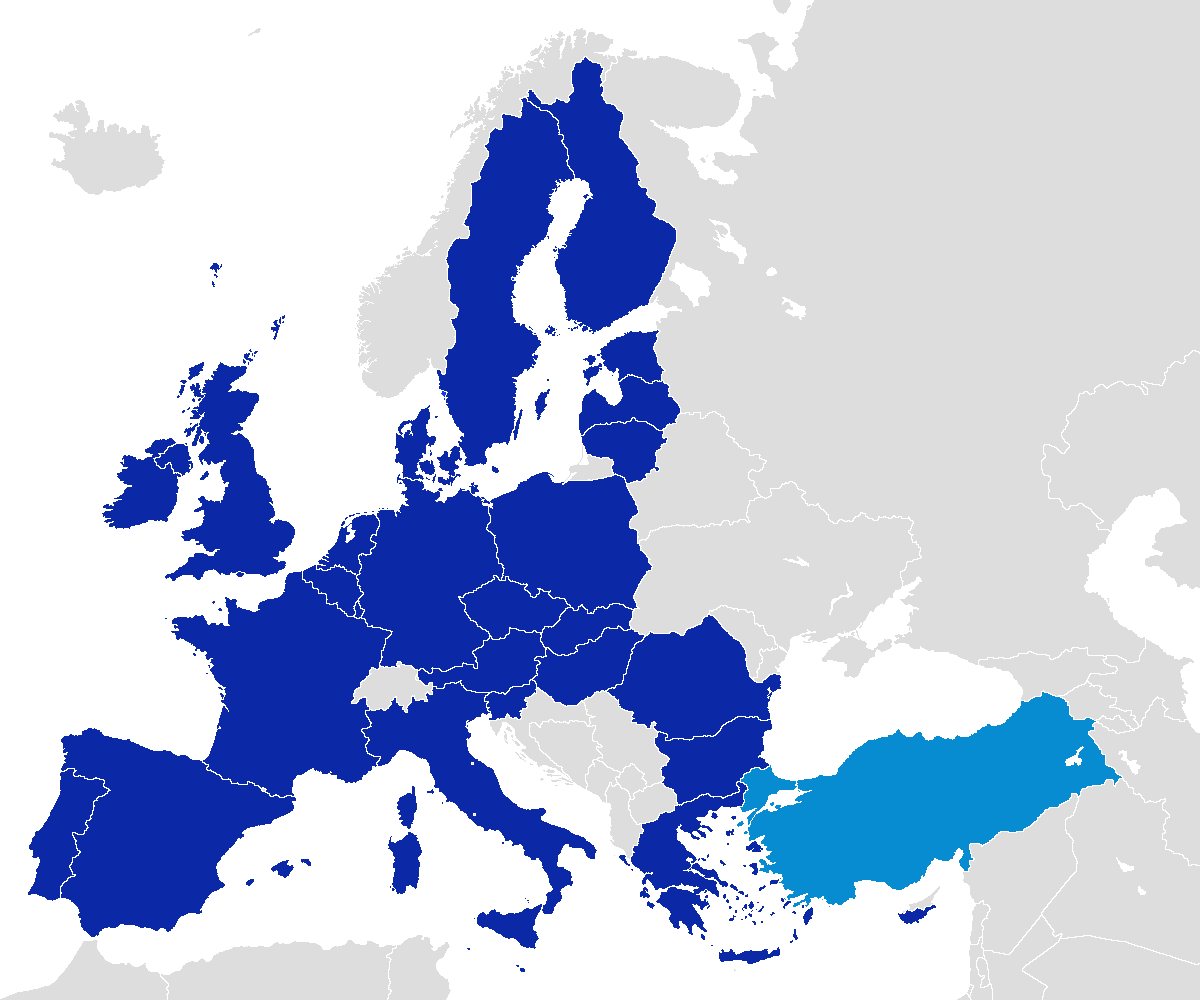 Σχεδιάγραμμα 1: Η Ευρωπαϊκή Ένωση και η ΤουρκίαΤο κείμενο είναι πάντα γραμμένο με Το κείμενο είναι πάντα γραμμένο με Times New Roman, 12, διάστιχο 1,5, διάστημα πριν και μετά ίσο με 6.Οι κουκίδες είναι γραμμένες με βάση την διαμόρφωση που ακολουθεί:Times New Roman, 12, διάστιχο 1,5, διάστημα πριν και μετά ίσο με 3.Προεξοχή κατά 0,6.Η τελευταία κουκίδα έχει διαμόρφωση: Times New Roman, 12, διάστιχο 1,5, διάστημα πριν ίσο με 3, διάστημα μετά ίσο με 12.Το κείμενο είναι πάντα γραμμένο με Times New Roman, 12, διάστιχο 1,5, διάστημα πριν και μετά ίσο με 6. Το κείμενο είναι πάντα γραμμένο με Times New Roman, 12, διάστιχο 1,5, διάστημα πριν και μετά ίσο με 6.Τα σημεία με αρίθμηση είναι γραμμένα με βάση την διαμόρφωση που ακολουθεί:Times New Roman, 12, διάστιχο 1,5, διάστημα πριν και μετά ίσο με 3.Προεξοχή κατά 0,6.Το τελευταίο σημείο με αρίθμηση έχει διαμόρφωση: Times New Roman, 12, διάστιχο 1,5, διάστημα πριν ίσο με 3, διάστημα μετά ίσο με 12.Το κείμενο είναι πάντα γραμμένο με Times New Roman, 12, διάστιχο 1,5, διάστημα πριν και μετά ίσο με 6. Το κείμενο είναι πάντα γραμμένο με Times New Roman, 12, διάστιχο 1,5, διάστημα πριν και μετά ίσο με 6.Το κείμενο είναι πάντα γραμμένο με Times New Roman, 12, διάστιχο 1,5, διάστημα πριν και μετά ίσο με 6. Το κείμενο είναι πάντα γραμμένο με Times New Roman, 12, διάστιχο 1,5, διάστημα πριν και μετά ίσο με 6.ΚΕΦΑΛΑΙΟ 2: ΤΙΤΛΟΣ ΚΕΦΑΛΑΙΟΥ2.1. ΕισαγωγήΤο κείμενο είναι πάντα γραμμένο με Times New Roman, 12, διάστιχο 1,5, διάστημα πριν και μετά ίσο με 6. Το κείμενο είναι πάντα γραμμένο με Times New Roman, 12, διάστιχο 1,5, διάστημα πριν και μετά ίσο με 6. Το κείμενο είναι πάντα γραμμένο με Times New Roman, 12, διάστιχο 1,5, διάστημα πριν και μετά ίσο με 6. Το κείμενο είναι πάντα γραμμένο με Times New Roman, 12, διάστιχο 1,5, διάστημα πριν και μετά ίσο με 6. Το κείμενο είναι πάντα γραμμένο με Times New Roman, 12, διάστιχο 1,5, διάστημα πριν και μετά ίσο με 6. Το κείμενο είναι πάντα γραμμένο με Times New Roman, 12, διάστιχο 1,5, διάστημα πριν και μετά ίσο με 6.Το κείμενο είναι πάντα γραμμένο με Times New Roman, 12, διάστιχο 1,5, διάστημα πριν και μετά ίσο με 6. Το κείμενο είναι πάντα γραμμένο με Times New Roman, 12, διάστιχο 1,5, διάστημα πριν και μετά ίσο με 6. Το κείμενο είναι πάντα γραμμένο με Times New Roman, 12, διάστιχο 1,5, διάστημα πριν και μετά ίσο με 6. Το κείμενο είναι πάντα γραμμένο με Times New Roman, 12, διάστιχο 1,5, διάστημα πριν και μετά ίσο με 6. Το κείμενο είναι πάντα γραμμένο με Times New Roman, 12, διάστιχο 1,5, διάστημα πριν και μετά ίσο με 6. Το κείμενο είναι πάντα γραμμένο με Times New Roman, 12, διάστιχο 1,5, διάστημα πριν και μετά ίσο με 6.ΚΕΦΑΛΑΙΟ 3: ΤΙΤΛΟΣ ΚΕΦΑΛΑΙΟΥ2.1. ΕισαγωγήΤο κείμενο είναι πάντα γραμμένο με Times New Roman, 12, διάστιχο 1,5, διάστημα πριν και μετά ίσο με 6. Το κείμενο είναι πάντα γραμμένο με Times New Roman, 12, διάστιχο 1,5, διάστημα πριν και μετά ίσο με 6. Το κείμενο είναι πάντα γραμμένο με Times New Roman, 12, διάστιχο 1,5, διάστημα πριν και μετά ίσο με 6. Το κείμενο είναι πάντα γραμμένο με Times New Roman, 12, διάστιχο 1,5, διάστημα πριν και μετά ίσο με 6. Το κείμενο είναι πάντα γραμμένο με Times New Roman, 12, διάστιχο 1,5, διάστημα πριν και μετά ίσο με 6. Το κείμενο είναι πάντα γραμμένο με Times New Roman, 12, διάστιχο 1,5, διάστημα πριν και μετά ίσο με 6.Το κείμενο είναι πάντα γραμμένο με Times New Roman, 12, διάστιχο 1,5, διάστημα πριν και μετά ίσο με 6. Το κείμενο είναι πάντα γραμμένο με Times New Roman, 12, διάστιχο 1,5, διάστημα πριν και μετά ίσο με 6. Το κείμενο είναι πάντα γραμμένο με Times New Roman, 12, διάστιχο 1,5, διάστημα πριν και μετά ίσο με 6. Το κείμενο είναι πάντα γραμμένο με Times New Roman, 12, διάστιχο 1,5, διάστημα πριν και μετά ίσο με 6. Το κείμενο είναι πάντα γραμμένο με Times New Roman, 12, διάστιχο 1,5, διάστημα πριν και μετά ίσο με 6. Το κείμενο είναι πάντα γραμμένο με Times New Roman, 12, διάστιχο 1,5, διάστημα πριν και μετά ίσο με 6.ΚΕΦΑΛΑΙΟ 4: ΤΙΤΛΟΣ ΚΕΦΑΛΑΙΟΥ2.1. ΕισαγωγήΤο κείμενο είναι πάντα γραμμένο με Times New Roman, 12, διάστιχο 1,5, διάστημα πριν και μετά ίσο με 6. Το κείμενο είναι πάντα γραμμένο με Times New Roman, 12, διάστιχο 1,5, διάστημα πριν και μετά ίσο με 6. Το κείμενο είναι πάντα γραμμένο με Times New Roman, 12, διάστιχο 1,5, διάστημα πριν και μετά ίσο με 6. Το κείμενο είναι πάντα γραμμένο με Times New Roman, 12, διάστιχο 1,5, διάστημα πριν και μετά ίσο με 6. Το κείμενο είναι πάντα γραμμένο με Times New Roman, 12, διάστιχο 1,5, διάστημα πριν και μετά ίσο με 6. Το κείμενο είναι πάντα γραμμένο με Times New Roman, 12, διάστιχο 1,5, διάστημα πριν και μετά ίσο με 6.Το κείμενο είναι πάντα γραμμένο με Times New Roman, 12, διάστιχο 1,5, διάστημα πριν και μετά ίσο με 6. Το κείμενο είναι πάντα γραμμένο με Times New Roman, 12, διάστιχο 1,5, διάστημα πριν και μετά ίσο με 6. Το κείμενο είναι πάντα γραμμένο με Times New Roman, 12, διάστιχο 1,5, διάστημα πριν και μετά ίσο με 6. Το κείμενο είναι πάντα γραμμένο με Times New Roman, 12, διάστιχο 1,5, διάστημα πριν και μετά ίσο με 6. Το κείμενο είναι πάντα γραμμένο με Times New Roman, 12, διάστιχο 1,5, διάστημα πριν και μετά ίσο με 6. Το κείμενο είναι πάντα γραμμένο με Times New Roman, 12, διάστιχο 1,5, διάστημα πριν και μετά ίσο με 6.ΚΕΦΑΛΑΙΟ Χ: ΣΥΜΠΕΡΑΣΜΑΤΑΤο κείμενο είναι πάντα γραμμένο με Times New Roman, 12, διάστιχο 1,5, διάστημα πριν και μετά ίσο με 6. Το κείμενο είναι πάντα γραμμένο με Times New Roman, 12, διάστιχο 1,5, διάστημα πριν και μετά ίσο με 6. Το κείμενο είναι πάντα γραμμένο με Times New Roman, 12, διάστιχο 1,5, διάστημα πριν και μετά ίσο με 6. Το κείμενο είναι πάντα γραμμένο με Times New Roman, 12, διάστιχο 1,5, διάστημα πριν και μετά ίσο με 6. Το κείμενο είναι πάντα γραμμένο με Times New Roman, 12, διάστιχο 1,5, διάστημα πριν και μετά ίσο με 6. Το κείμενο είναι πάντα γραμμένο με Times New Roman, 12, διάστιχο 1,5, διάστημα πριν και μετά ίσο με 6.ΒΙΒΛΙΟΓΡΑΦΙΚΕΣ ΑΝΑΦΟΡΕΣΚάθε βιβλιογραφική αναφορά (παραπομπή) που έχει χρησιμοποιηθεί στο κείμενο της εργασίας θα πρέπει να παρατίθεται αναλυτικά στην παρούσα ενότητα.Προσοχή: Δεν επιτρέπεται να έχει πραγματοποιηθεί βιβλιογραφική αναφορά (παραπομπή) εντός του κειμένου της διπλωματικής εργασίας η οποία να μην αναγράφεται στην παρούσα ενότητα. Επίσης, δεν επιτρέπεται, να αναγράφεται κάποια βιβλιογραφική αναφορά (παραπομπή) στην παρούσα ενότητα χωρίς να έχει αυτή χρησιμοποιηθεί μέσα στο κείμενο της διπλωματικής εργασίας.Οι βιβλιογραφικές αναφορές παρατίθενται με αλφαβητική σειρά, χωρίς κουκίδες ή αρίθμηση και χωρίς να πραγματοποιείται διαχωρισμός τους σε κατηγορίες (βιβλία, περιοδικά, εφημερίδες, κτλ). Ακολουθούν απαραίτητα την παρακάτω διαμόρφωση:Βιβλία:Δουκίδης, Γ., Θεμιστοκλέους, Μ., Δράκος, Β. και Παπαζαφειροπούλου, Ν. (2001), Ηλεκτρονικό Εμπόριο, Εκδόσεις Νέων Τεχνολογιών, Αθήνα.Νικολάου, Δ. και Αναστασίου, Α. (2008), Η Διοίκηση Ανθρώπινων Πόρων στον 21ο αιώνα, Εκδόσεις Πατάκη, Αθήνα.Σαρμανιώτης, Χ. (2000), Μάνατζμεντ. Η διοικητική διαδικασία στην επιχείρηση, Όμηρος Εκδοτική, Θεσσαλονίκη.Ταδινός, Μ. και Ευθυμιόπουλος, Η. (Επιμ.) (1998), Η βιώσιμη πόλη, Εκδόσεις Στοχαστής, Αθήνα.Τεγόπουλου - Φυτράκη Ελληνικό λεξικό, (1991), Εκδόσεις Τεγόπουλος - Φυτράκης, Αθήνα.Χαραλάμπους, Δ. (1986), Κοινωνική Ψυχολογία (Τόμος Α και Τόμος Β), Εκδόσεις Ελληνικά Γράμματα, Αθήνα.Χαραλίκος, Γ. (1987), Ο άνθρωπος ως σύστημα: Μια παρουσίαση για τον παιδοψυχίατρο, Στο Γ. Τσιάντης, και Σ. Μανωλόπουλος, (Επιμ.), Σύγχρονα θέματα παιδοψυχιατρικής (σελ. 259–273), Εκδόσεις Καστανιώτης, Αθήνα.Οι παρενθετικές αναφορές για τις παραπάνω πηγές είναι:(Δουκίδης et al., 2001)(Νικολάου και Αναστασίου, 2008)(Σαρμανιώτης, 2000)(Ταδινός και Ευθυμιόπουλος, 1998)(Τεγόπουλου - Φυτράκη Ελληνικό λεξικό, 1991)(Χαραλάμπους, 1986)(Χαραλίκος, 1987)Περιοδικές εκδόσεις:Εφημερίδα Ναυτεμπορική, (2009), “Η Παγκόσμια Χρηματοπιστωτική Κρίση”, 10-09-2009, σελ. 15.Ζώτος, Γ. (2009), “Ψωνίζοντας ηλεκτρονικά: Δέκα λόγοι που κάνουν τις αγορές στο Internet ενδιαφέρουσες”, Οικονομικός Ταχυδρόμος, Τεύχος 3, σελ. 35-37.Ιατρού, Δ. και Σαλωνίδης, Α. (2009), “Η Παγκόσμια Χρηματοπιστωτική Κρίση”, Εφημερίδα Ναυτεμπορική, 10-09-2009, σελ. 13.Οι παρενθετικές αναφορές για τις παραπάνω πηγές είναι:(Εφημερίδα Ναυτεμπορική, 2009)(Ζώτος, 2009)(Ιατρού και Σαλωνίδης 2009)Επιστημονικά περιοδικά:Chatzoudes, D. and Chatzoglou, P. (2011), “The impact of 3600 supply chain integration on operational and business performance”, Operations and Supply Chain Management: An International Journal (OSCM), 4 (2/3), pp. 145-156.Karasavvoglou, A., Alexiou, S. and Zoumboulidis, V. (2008), “Immigration in : The immigrants’ intentions of returning to their land of origin - The case of the Region of Kavala/North Greece”, International Research Journal of Finance and Economics, 19, pp. 77-88.Tsoukalidis, , Karasavvoglou, A., Mandilas A. and Valsamidis, S. (2009), “Application of Quality Function Deployment on an Alternative Transportation System (Paratransit System)”, European Research Studies, 7 (2), pp. 131-147.Οι παρενθετικές αναφορές για τις παραπάνω πηγές είναι:(Chatzoudes και Chatzoglou, 2011)(Karasavvoglou et al., 2008)(Tsoukalidis et al., 2009)Επιστημονικά Συνέδρια:Χατζούδης, Δ., Βελισσαρίδου, Σ. και Σαρηγιαννίδης, Λ. (2009), “Η επίδραση της διαχείρισης της γνώσης στην απόδοση των νέων προϊόντων: η περίπτωση των ελληνικών βιομηχανιών”, Εθνικό Συνέδριο Διοίκησης και Οικονομίας 2009, Φλώρινα, 18-20 Σεπτεμβρίου 2009, σελ. 282-297.Φλώρου, Γ., Καρασαββόγλου, Α. και Τσελεκτσίδου, Π. (2008), “Κέντρα Περιβαλλοντικής Εκπαίδευσης και τοπική ανάπτυξη”,  3ο Περιβαλλοντικό Συνέδριο Μακεδονίας, Θεσσαλονίκη, Μάρτιος 2008.Οι παρενθετικές αναφορές για τις παραπάνω πηγές είναι:(Χατζούδης et al., 2009)(Φλώρου et al., 2008)Πτυχιακές εργασίες:Παλάσκας, Δ. (2002), Η αποδοτικότητα των γεωργικών εκμεταλλεύσεων του νομού Θεσσαλονίκης, Πτυχιακή εργασία, ΤΕΙ Θεσσαλονίκης, Τμήμα Διοίκησης Γεωργικών Εκμεταλλεύσεων.Σημειώσεις μαθημάτων ΤΕΙ / Πανεπιστήμιου:Δημητριάδης, Ε. (2004), Στατιστικές εφαρμογές με την χρήση του S.P.S.S. [Έκδοση ΤΕΙ Καβάλας], ΤΕΙ Καβάλας, Τμήμα Διοίκησης Επιχειρήσεων, Χειμερινό εξάμηνο 2009-2010, Καβάλα.Αποσπάσματα από ταινίες / dvd:Star Wars, (1977) [κινηματογραφική ταινία], Σκηνοθεσία: George Lucas, ΗΠΑ: Twentieth Century-Fox.Zeitgeist: moving forward, (2011) [ντοκιμαντέρ], Σκηνοθεσία: Peter Joseph, ΗΠΑ: Gentle Machine Productions LLC.Ας περιμένουν οι γυναίκες, (1998) [κινηματογραφική ταινία], Σκηνοθεσία: Σταύρος Τσιώλης, Ελλάδα: Στέφι Φίλμ, ΕΤ-1, Odeon Α.Ε., Ελληνικό Κέντρο Κινηματογράφου.Αναρτήσεις στο you-tube:Εξομολόγηση ενός οικονομικού δολοφόνου, (2008), [ντοκιμαντέρ], Σκηνοθεσία: Στέλιος Κούλογλου, Ελλάδα: LYNX S.A., Ανακτήθηκε στις 04-03-2011 από http://www.youtube.com/watch?v=tfIMaMZ8OW8&feature=related.Euronews, (2010), [τηλεοπτική συνέντευξη του πρωθυπουργού της Ελλάδας Γεώργιου Παπανδρέου], Ανακτήθηκε στις 04-03-2011 από http://www.youtube.com/watch
?v=d0ImM1aJXfw&feature=fvst.Χατζηστεφάνου, Α. (2010), [ραδιοφωνική εκπομπή του Άρη Χατζηστεφάνου στον ΣΚΑΙ], Ανακτήθηκε στις 04-03-2011 από http://www.youtube.com/watch?v=LezR-hEvenQ.Infowars.com, (2009), [διαδικτυακή συνέντευξη του Dave Mustaine], Ανακτήθηκε στις 04-03-2011 από http://www.youtube.com/watch?v=hC6elaYiuhI&feature=related.Πηγές στην τηλεόραση / ραδιόφωνο:Πρόσωπο με πρόσωπο, (2011), [τηλεοπτική εκπομπή του Νίκου Χατζηνικολάου], ALTER, 30 Ιανουαρίου 2011, 21:30.Δούρειος ήχος, (2011), [ραδιοφωνική εκπομπή του Τζίμη Πανούση], Ράδιο Εννέα, 10 Μαρτίου 2011, 12:00.Ομιλίες:Δρούτσας, Δ. (2011), [Δήλωση ΥΠΕΞ Δ. Δρούτσα μετά τη συνάντησή του με τον ΥΠΕΞ της Ουκρανίας Κ. Gryshchenko (Κίεβο, 30.05.2011)], Ανακτήθηκε στις 31-05-2011 από http://www.mfa.gr/www.mfa.gr/Articles/el-GR/300511_PR_2050.htm.Οι παρενθετικές αναφορές για τις παραπάνω πηγές είναι:(Παλάσκας, 2002)(Δημητριάδης, 2004)(Star Wars, 1977)(Zeitgeist: moving forward, 2011)(Ας περιμένουν οι γυναίκες, 1998)(Εξομολόγηση ενός οικονομικού δολοφόνου, 2008)(Euronews, 2010)(Χατζηστεφάνου, 2010)(Infowars.com, 2009)(Πρόσωπο με πρόσωπο, 2011)(Δούρειος ήχος, 2011)(Δρούτσας, 2011)Πηγές από το διαδίκτυο:Greek Public Opinion, (2009), «Η οικονομική κρίση στην Ελλάδα», Ανακτήθηκε στις 26-02-2010, από http://www.adedy.gr/adedy_cms_files/dynamic/c103729/file/0/
1832009-2_el_GR.doc.Εθνική Επιτροπή Τηλεπικοινωνιών και Ταχυδρομείων, (2009), «Αυξημένη κατά 7,6% η ζήτηση για ευρυζωνικές συνδέσεις στο 2ο τρίμηνο», Ανακτήθηκε στις 05-06-2009, από http://www.sepe.gr/default.aspx?pid=34&artID=2605&la=1.Εφημερίδα Ισοτιμία, (2010), «Η Fed ερευνά τις σχέσεις της Ελλάδας με την Goldman Sachs», 25-02-2010, Ανακτήθηκε στις 26-02-2010, από http://www.isotimia.gr/
default.asp?pid=24&ct=13&artid=81383.Εφημερίδα Ναυτεμπορική, (2010α), «Στα 298,5 δισ. ευρώ το χρέος», 20-02-2010, Ανακτήθηκε στις 22-02-2010, από http://www.naftemporiki.gr/news/cstory.asp?
id=1780377.Εφημερίδα Ναυτεμπορική, (2010β), «Ανοικτό το θέμα των γερμανικών αποζημιώσεων», 26-02-2010, Ανακτήθηκε στις 26-02-2010, από http://www.naftemporiki.gr/news/
cstory.asp?id=1782608.Κούρος, Γ. (2010), «Τα μεσαία εισοδήματα πλήττουν οι νέοι φόροι», Εφημερίδα Ναυτεμπορική, 22-02-2010, Ανακτήθηκε στις 23-02-2010, από http://www.naftemporiki.gr/news/cstory.asp?id=1780625.Οι παρενθετικές αναφορές για τις παραπάνω πηγές είναι:(Greek Public Opinion, 2009)(Εθνική Επιτροπή Τηλεπικοινωνιών και Ταχυδρομείων, 2009)(Εφημερίδα Ισοτιμία, 2010)(Εφημερίδα Ναυτεμπορική, 2010α)(Εφημερίδα Ναυτεμπορική, 2010β)(Κούρος, 2010)Πηγές από το διαδίκτυο (εξαιρέσεις):Ένα βασικό ζήτημα που προκύπτει από την αναζήτηση πληροφοριών μέσω του διαδικτύου είναι αυτό της αξιοπιστίας των διαδικτυακών πηγών. Με λίγα λόγια, δεν είναι όλες οι πληροφορίες που περιέχονται στο διαδίκτυο αμερόληπτες και επιστημονικές, ορισμένες, μάλιστα, δεν αναφέρουν ούτε καν την ημερομηνία ανάρτησης / δημοσίευσης.Βεβαίως, το διαδίκτυο περιέχει πλήθος πληροφοριών που είναι αξιόπιστες και τις οποίες, ως εκ τούτου, μπορούμε να χρησιμοποιήσουμε για να συγγράψουμε την εργασία μας. Παράδειγμα τέτοιων πηγών είναι και εκείνες της προηγούμενης σελίδας.Προσοχή: Στην περίπτωση εντοπισμού μιας πηγής πληροφόρησης η οποία δεν μας οδηγεί στην συλλογή των απαραίτητων στοιχείων που χρειαζόμαστε προκειμένου να αναφερθούμε σε αυτή με σωστό τρόπο (συγγραφέας / φορέας δημοσίευσης, ημερομηνία, τίτλος δημοσίευσης), πρέπει να αναρωτηθούμε σοβαρά για την αξιοπιστία της.Σε περίπτωση που αποφασίσουμε, παρά όλες τις σχετικές ελλείψεις, να συμπεριλάβουμε την συγκεκριμένη πηγής πληροφόρησης στην εργασία μας, θα πρέπει να εργαστούμε ως εξής:Στην θέση της παρενθετικής αναφοράς (που χρησιμοποιούμε σε όλες τις άλλες περιπτώσεις) θα χρησιμοποιήσουμε εκθετική αναφορά. Δηλαδή, θα εισάγουμε υποσημείωση μέσα στο κείμενο και στο κάτω μέρος της σελίδας θα παραθέσουμε την πλήρη διεύθυνση του διαδικτυακού τόπου στον οποίο εντοπίσαμε την πηγή.Στον τέλος του καταλόγου των βιβλιογραφικών αναφορών θα παραθέσουμε, εκ νέου, την συγκεκριμένη διεύθυνση του διαδικτυακού τόπου, αναφέροντας επιπλέον και την ημερομηνία στην οποία ανακτήθηκε:http://www.4th-media.net/overview/success_factors.php (ανακτήθηκε στις 14-10-2007).http://www.youtube.com/watch?v=IeGwmq69-Ao&feature=related (ανακτήθηκε στις 04-03-2011).ΠΑΡΑΡΤΗΜΑΤΑΠΑΡΑΡΤΗΜΑ 1: ΕρωτηματολόγιοΠΑΡΑΡΤΗΜΑ 2: Περιγραφικά στατιστικάΤίτλος Στήλης / Τίτλος γραμμής:Times New Roman, 12, έντονη γραφή, διάστιχο μονό, διάστημα πριν και μετά ίσο με 2. Στοίχιση στο κέντρο και αριστερά.Κείμενο Πίνακα:Times New Roman, 12, διάστιχο μονό, διάστημα πριν και μετά ίσο με 2. Στοίχιση στο κέντρο και αριστερά.Τίτλος Πίνακα:Times New Roman, 12, διάστιχο 1,5, διάστημα πριν ίσο με 12 και διάστημα μετά ίσο με 24.Οι λέξεις ‘Πίνακας  είναι γραμμένες με έντονη γραφή, ενώ ο τίτλος του Πίνακα (π.χ. Βασικοί οικονομικοί δείκτες) είναι γραμμένος με κανονική γραφή.